Сказка про маленькую ёлочку.У леса на опушке, у самого пригорка,Родилась весною маленькая ёлка.Глазки приоткрыла, травке улыбнулась,И не спеша, доверчиво к солнцу потянулась.Солнышко дарило ей своё тепло,И всё прекрасно было, и на душе светло.Ей птички напевали о том, как славно жить,А елочка мечтала ещё лет сто прожить.Зелёненькие глазки, зелёненький наряд.Росла она, как в сказке так много лет подряд.Мечтала подрасти ещё и заглянуть в лесок,И с ёлками подружками поболтать с часок.Так подрастала ёлочка, выше становилась,И каждый раз зимою ёлочка дивилась.Люди в лес спешили, ёлку выбирали,И самую пушистую с собою забирали.И говорили меж собой, как ёлку в зал поставят,Гирлянды, и игрушки, и бусы ей подарят.Нарядят эту ёлочку и встанут в хоровод,И с песнями, и с плясками встретят Новый год.И так хотелось ёлочке в том зале побывать,Повидать  подружек, про лес свой рассказать.И каждый раз зимою, в морозном декабре,Людей ждала всё ёлочка, сверкая в серебре.Росла так наша ёлочка, стройнее становилась,
Зелёная, пушистая, такая вам не снилась!Зелёненькие ручки, зелёненький наряд,«Красавица лесная!» -  вокруг все  говорят.И снова вот зима пришла, морозы на дворе,И люди  в лес опять идут за ёлкой в декабре.А ёлочка в волнении, в восторге замерла,И веточки пушистые к людям подняла.Может быть, сейчас её  - для праздника приметят,Подарят бусы, нарядят, и Новый год с ней встретят.И будет в центре зала ёлочка стоять,Все будут веселиться, и петь, и танцевать.Вот люди  на пригорок,  к опушке  подошли,И ёлочку красавицу кругом обошли.Один из них топор достал, взмахнул и рубанул,И ёлочку живую  по ножке резанул.«О, Боже, как же больно!» - ёлочка вскричала,Такого вероломства никак не ожидала.Слёзки смоляные  струятся и бегут,Красавицу лесную на саночках везут.Вот ёлочка нарядная, а бусы грудь сжимают,Гирляндой всё опутали, ей  ветки поднимают.Вешают на ручки игрушки, серпантин,Белочек, снежинки, бумажных балерин.Вот музыка играет, все пляшут и поют,А за окном сверкает всем праздничный салют.И весело, и радостно:  всё вокруг  блестит,Но маленькая ёлочка плачет и грустит.Нет в зале здесь подружек, и солнышка здесь нет,Мигают лишь гирлянды, от люстр холодный  свет.Ветерок не шепчет, и птицы не летают,Поняла тут ёлочка – здесь ёлки умирают!Нет влаги здесь живительной, все ветки засыхают,И иголки  на пол с ёлки облетают.Закрывает ёлочка зелёненькие глазки,Умирает ёлочка, кончается тут сказка…Люди! Что ж творите!? Ведь ёлки погибают!И на свалке жизнь свою - все они кончают.Ёлочки живые вам это не простят,Ведь расти в природе - все они хотят!А на праздник можно ёлочку купить,Ну, зачем же ёлочку вам в лесу рубить!Путь все ёлки и сосёнки - все они в лесу растут!Не погибнут, не завянут, Новый год встречают тут!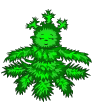 